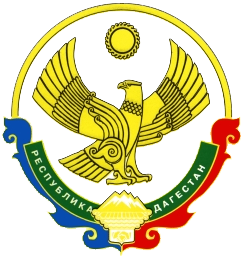 АДМИНИСТРАЦИЯМУНИЦИПАЛЬНОГО РАЙОНА «ЦУНТИНСКИЙ РАЙОН»РЕСПУБЛИКИ ДАГЕСТАН__________________________________________________________________РАСПОРЯЖЕНИЕ27.02.2020 г.                                                                                       №25с. ЦунтаОб отмене на территории МР «Цунтинский район» режима чрезвычайной ситуацииВ связи с проведенными районным звеном РСЧС мероприятиями по ликвидации последствий чрезвычайной ситуации и определенной стабилизацией обстановки в с. Махалатли Цунтинского района Республики Дагестан    возникшей в результате пожара, произошедшего 24 февраля 2020 года распоряжаюсь: 1.Отменить с 12 часов 00 мин. 27 февраля 2020 года режим чрезвычайной ситуации, введенный распоряжением Главы МР «Цунтинский район» от 25.02. 2020г. №17 «О введении режима чрезвычайной ситуации на отдельной территории муниципального района «Цунтинский район» Республики Дагестан».2.До полного завершения выполнения плановых мероприятий и работ по ликвидации последствий пожара, органы управления и силы Цунтинского муниципального звена Дагестанской территориальной подсистемы РСЧС перевести на режим функционирования «Повышенная готовность», с последующей его отменой, без дополнительного распоряжения. 3.Отделу «СМИ и ИТО» опубликовать настоящее распоряжение на официальном сайте администрации МР «Цунтинский район» в сети Интернет.4.Настоящее распоряжение вступает в силу со дня его подписания.   Глава	            Ш. Магомедов